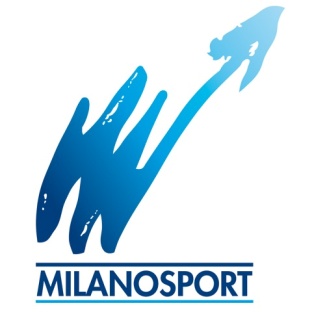 Spett. Consiglio dell’Oratorioe p.c:	- Assistente- Educatori ed AnimatoriLORO SEDIOggetto: “ SPECIALE ORATORI 2014 “Carissimi,                 quest’estate Milanosport, in accordo con la F.O.M. – Fondazione Diocesana per gli Oratori Milanesi – riconferma la disponibilità dei propri Centri Balneari e delle Piscine per tutti i ragazzi che frequentano gli Oratori o i Grest dal lunedì al venerdì (feriali) nel periodo dal 9 giugno al 31 luglio.Il nostro desiderio è di far trascorrere a tutti i ragazzi delle giornate estive, ricche di divertimento ed allegria, in una delle nostre piscine.Milanosport gestisce sul territorio Milanese 27 impianti sportivi,  tra i quali risaltano:il C.S. Lido, ubicato nella centralissima zona Fierale piscine  Argelati, Arioli Venegoni, Cantù, Cardellino,  De Marchi, Mincio, Murat, Romano, Saini, S. Abbondio  e Scarioni, strutture radicate nel territorio che coprono l’intera superficie cittadina. Per ogni impianto è prevista una proposta promozionale particolarmente interessante.	.Vi aspettiamo.                                                                                                      MILANOSPORT S.p.A. Unipersonale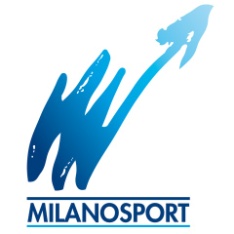 SPECIALE ORATORI 2014Questa la proposta che formuliamo:Attività centri balneari:  dal  lunedì  al venerdì,   negli orari  e giorni di  apertura   dei centri   balneari,  su prenotazione.Il prezzo esclusivo, indipendentemente dall’età (per un minimo di 20 paganti) sarà di € 3,50 cad.1. Vi sarà una gratuità ogni 20 paganti2. Vi sarà una gratuita per accompagnatore ogni 10 ragazzi3. Vi sarà una gratuità per l’accompagnatore religioso/ a	CENTRI BALNEARIC.S. Lido (10.00/19.00 – chiuso Lunedì)			P.le Lotto, 15		Zona 7Piscina Argelati (10.00/19.00 – chiuso Martedì)		Via Segantini, 6	Zona 6	Piscina Ponzio Romano (10.00/19.00 – chiuso Mercoledì)	Via Ampere, 20	Zona 3Piscina Scarioni (10.00/19.00 chiuso Lunedì)		Via Valfurva, 9		Zona 9PISCINEPiscina De Marchi (10.00/19.00 – chiuso Lunedì)		Via E. De Marchi, 17	Zona 2Piscina Mincio (10.00/19.00 – chiuso Venerdì)		Via Mincio, 13 		Zona 4Piscina S.Abbondio (10.00/19.00 – chiuso Mercoledì)	Via S. Abbondio, 12	Zona 5Piscina Cardellino (10.00/19.00 – chiuso Martedì)		Via del Cardellino, 3	Zona 6Piscina Arioli Venegoni (10.00/19.00 – chiuso Mercoledì)	Via A.Venegoni, 9 	Zona 7Piscina Cantu’ (10.00/19.00)					Via A. Graf, 8		Zona 8Piscina Murat (10.00/19.00 – chiuso Venerdì)		Via Dino Villani, 2	Zona 9Piscina Saini (10.00/19.00 – chiuso Lunedì)			Via Corelli, 136	Zona 4Le richieste verranno accettate in base alle date di prenotazione della domanda e alla capienza degli impiantiPer quanto concerne il rispetto di norme disciplinari e di comportamento, si rimanda ai regolamenti d’impianto.ATTIVITA’ A RICHIESTA : Richieste di utilizzo in orari particolari così come eventuali attività supplementari dovranno essere preventivamente concordate e comporteranno una spesa aggiuntiva variabile in funzione della tipologia e del numero dei partecipanti.E’ possibile comunque consultare gli aggiornamenti in linea sul nostro sito aziendale:www.milanosport.itPer ulteriori informazioni, per concordare variazioni ai programmi, o per prenotazioni, rivolgersi alla Segreteria ai seguenti numeri: (Sig.ra Maurizia Beltrami) tel. 02.62345148 / fax.  02.62345191 / mail: mauriziabeltrami@milanosport.itPer usufruire della convenzione FOM per le proposte di cui sopra:all’atto della prenotazione comunicare di essere associati FOMall’atto del saldo, presso uno dei nostri Centri, esibire la relativa documentazioneEventuale richiesta di fattura è da comunicare all’atto di  prenotazioneLa prenotazione dovrà essere regolarizzata o disdetta via fax – n° 02/62345191 – almeno 10 giorni prima della data prescelta oppure scrivendo all’indirizzo mail: mauriziabeltrami@milanosport.it